Minősített szótöbbségBudapest Főváros XI. Kerület Újbuda Önkormányzata Képviselő-testülete…/2017. (......) önkormányzati rendeletea fás szárú növények védelmérőlBudapest Főváros XI. Kerület Újbuda Önkormányzata Képviselő-testülete a környezet védelmének általános szabályairól szóló 1995. évi LIII. törvény 46. § (1) bekezdésének c) pontja és a 48. § (2) bekezdéseiben, a Magyarország helyi önkormányzatairól szóló 2011. évi CLXXXIX. törvény a 41. § (3) bekezdésében és a fás szárú növények védelméről szóló 346/2008. (XII. 30.) Korm. rendelet 8. § (4) bekezdésében kapott felhatalmazás alapján,  Magyarország Alaptörvényének 32. cikk (2) bekezdésében meghatározott feladatkörében eljárva a következőket rendeli el:I. FejezetÁltalános és értelmező rendelkezések rendelet hatálya1. §2. Értelmező rendelkezések2. §3. Általános rendelkezések3. §II. FejezetEljárási szabályok közterületi ingatlanok esetében4. Közterületi ingatlanon történő fás szárú növények ültetése és védelme 4. §5. §Az építési munkák (pl. útépítés, park- és játszótérépítés, kerítésépítés) közelében a megmaradó, de a földmunkák 0-4 méteres sávjába eső fák védelmét a helyszínen kalodázással kell megoldani. A fa védelmére a kivitelezőt kell kötelezni akkor is, ha a védendő növény idegen tulajdonon áll. A hatóság a munkálatok utáni első vegetációs időszak elején hatósági ellenőrzés tart az érintett ingatlanon. Amennyiben az építési munkák által érintett fák valamelyike nem életképes, úgy a kivitelezőt a 8. § (1) bekezdés szerinti pótlásra kell utólag kötelezni.5. Közterületi ingatlanon lévő fás szárú növények kivágása és pótlása 6. §9. Közterületi ingatlanon lévő fás szárú növények engedély nélküli kivágása és pótlása10. §10. Közterületi ingatlanon lévő fás szárú növény gallyazása, csonkítása, visszavágása11. §III. FejezetNem közterületi ingatlanon lévő fás szárú növények kivágása és pótlása 11. Eljárási szabályok12. §12. Nem közterületi ingatlanon kivágott fás szárú növények pótlása 13. §IV. FejezetZáró rendelkezések16. §1. melléklet a …/2017. (... …) XI.ÖK rendelethez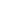 Fák gallyazása, csonkolása, erőteljes metszése iránti kérelem közterületen*A kérelem tárgyát képező fás szárú növény:A kérelmezett fás szárú növény gallyazásának, csonkolásának, erőteljes metszésének helyszíne: 2. melléklet a …/2017. (... …) XI.ÖK rendelethezFakivágás, csonkolás, erőteljes metszés iránti engedélykérelem magáningatlanon*A kérelem tárgyát képező fás szárú növény:A kérelmezett fa kivágásának, csonkolásának, erőteljes metszésének helyszíne:3. melléklet a …/2017. (... …) XI.ÖK rendelethezA XI. kerületben telepítésre javasolt (honos és nem honos) fafajok1) A XI. kerületben telepítésre javasolt (honos) fafajokMagyar név 	Latin név		hegyi juhar	Acer pseudoplatanusmezei juhar	Acer campestrekorai juhar	Acer platanoidestatárjuhar	Acer tataricumenyves éger	Alnus glutinosaközönséges nyír	Betula pendulaközönséges gyertyán	Carpinus betulusszelídgesztenye	Castanea sativabükk	Fagus sylvaticamagas kőris	Fraxinus excelsiorvirágos kőris	Fraxinus ornusmagyar kőris	Fraxinus angustifoliassp.danubialisvadalma	Malus sylvestriszelnicemeggy, májusfa	Prunus padus vadkörte	Pyrus pyrastercsertölgy	Quercus cerriskocsánytalan tölgy	Quercus petraeamolyhos tölgy	Quercus pubescenskocsányos tölgy	Quercus roburfehér fűz	Salix albaőshonos berkenye-fajok	Sorbus sp.
(pl: Sorbus aria, Sorbus aucuparia,	Sorbus torminalis, Sorbus domestica)kislevelű hárs	Tilia cordatanagylevelű hárs	Tilia platyphylloshegyi szil	Ulmus glabra vénic szil	Ulmus laevisezüsthárs	Tilia tomentosamagyar tölgy	Quercus frainetto2) A XI. kerületben telepítésre javasolt (nem honos) fafajokMagyar név 	Latin név		vadgesztenye	Aesculus hippocastanum	hússzínű vadgesztenye	Aesculus x carneaközönséges platán	Platanus x acerifoliakeleti platán	Platanus orientaliscsörgőfa	Koelreuteria paniculata japánakác	Sophora japonicatörökmogyoró	Corylus colurna4. melléklet a …/2017. (... …) XI.ÖK rendelethezGyümölcsfák (beleértve azok kertészeti termesztésbe vont fajtái)Magyar név 	Latin névalma	Malus sp.birs	Cydonia oblongabodza 	Sambucus nigracseresznye	Cerasus aviumfekete berkenye	Aronia melanocarpahomoktövis	Hippophaë rhamnoideskajszi	Prunus armeniacakörte	Pyrus sp.köszméte	Ribes uva-crispamálna	Rubus idaeusmeggy	Prunus cerasusmogyoró	Corylus avellananaspolya	Mespilus germanicaőszibarack	Prunus persicaribiszke (piros, fekete)	Ribes rubrum, Ribes nigrumsajmeggy	Prunus mahalebszeder	Rubus fruticosusszilva	Prunus domestica5. melléklet a …/2017. (... …) XI.ÖK rendelethezHelyi jelentőségű, zöldfelületi védelemre javasolt fasorok, közkertek, közparkok, intézménykertekFasorok:Somogyi úti japánakác fasorLecke úti platán fasorDiószegi úti vegyes összetételű (platán, ostorfa, hárs) fasorKovászna utcai japánakác fasorThallóczy utcai japánakác fasorBártfai utcai vadgesztenye fasorHamzsabégi úti fasorSzüret utcai gömbakác fasorBalogh Tihamér utcai berkenye fasorBadacsonyi utcai fasorKapolcs utcai platán fasorMányoki úti fasor (magánterületen álló fák)Ménesi úti fasorSerleg utcai fasorKözparkok, közkertek:Diószegi úti közkert Fehérvári út - Bartók Béla út közti, a Hamzsabégi sétány mentén fekvő közkertLágymányosi lakótelep zöldfelületeiBikás parkKopaszi gátIntézménykertek:Szent Imre Kórház kertjeNemzetközi Pető Intézet kertjeBudapesti Műszaki és Gazdaságtudományi Egyetem Budafoki út – Műegyetem rakpart közti kertjei6. melléklet a …/2017. (... …) XI.ÖK rendelethezPénzbeli megváltás összege, fapótlás számításaPénzbeli megváltás összege:Az Önkormányzat által közterületen elültetett, a 12/14 cm törzskörméretű (4 cm törzsátmérőjű) legalább kétszer iskolázott, sorfa minőségű faiskolai áru ültetési költséggel és 3 év gondozási költséggel növelt évi átlagára, melynek összege 66.200 Ft, azaz hatvanhatezer-kétszáz forint.Mintaszámítás:Pénzbeli megváltás számítása:Kivágásra kért fa törzskörmérete: 60 cmPótlásra előírt össztörzskörméret: 60 cm * 1,5 = 90 cm90 cm / 13 cm (átlagos 12/14 cm törzskörméretű fa) = 6,92 db, azaz 90 cm össztörzskörméret megfelel 6,92 db 12/14 cm törzskörméretű előnevelt díszfának6,92 * 66.200 Ft = 458.104 FtA fapótlás számítása:A pótlásra előírt, centiméterben megadott össztörzskörméretet megszorozzuk 1,5-tel, majd az eredményt az átlag törzskörmérettel kell osztani.Ültethető faiskolai méretek és azok átlag törzskörméretük:12/14 cm: átlagosan 13 cm törzskörmérettel számítható14/16 cm: átlagosan 15 cm törzskörmérettel számítható16/18 cm: átlagosan 17 cm törzskörmérettel számítható18/20 cm: átlagosan 19 cm törzskörmérettel számítható20/25 cm: átlagosan 22,5 cm törzskörmérettel számítható25/30 cm: átlagosan 27,5 cm törzskörmérettel számíthatóMintaszámítás:Fapótlási kötelezettség számítása:Kivágandó fa törzskörmérete: 1 db, 116 cm törzskörméretű fa1,5-szeres törzsátmérővel pótlandó fa: 1 db, 116 cm törzskörméretű faPótlás mértéke:116 cm * 1,5 = 174 cm törzskörméretPótlásra előírt fák száma: 174 cm / 13 cm (12/14 cm törzskörméretű) = 13,4 db, ami megfelel 13 db 12/14 cm törzskörméretű előnevelt díszfának.7. melléklet a …/2017. (... …) XI.ÖK rendelethezKompenzációs táblázat – közterületi átszámításhozCSERJÉK ÉS EGYÉB NÖVÉNYEK(FENYŐFÉLÉK, LOMBHULLATÓ- ÖRÖKZÖLD- ÉS SZOLITER CSERJÉK, ÉVELŐK ÉS GYEP) TELEPÍTÉSÉNEK FAÁTMÉRŐRE TÖRTÉNŐ ÁTSZÁMÍTÁSI RENDSZEREFENYŐFÉLÉK telepítése esetén:Kistermetű vagy elfekvő fenyőfélék: Kistermetű fenyőféle: min. 80/100 cm magassági méretű földlabdás, vagy min. 10 l konténeres méretben ültethető. Elfekvő fenyőféle: min. 40/60 cm magassági méretű földlabdás, vagy min. 5 l konténeres méretben ültethető. A váltószám tartalmazza a kiültetés intenzív, teljes körű kötelező fenntartását 3 év időtartamban, valamint az ültetési terület mulcs terítését min. 5 cm vastagságban. Csak I. oszt. minőségű növényanyag ültethető, melyhez be kell nyújtani annak minőségi igazolását. Váltószám: 1 db ültetése megfelel 1,4 cm kiültetendő fatörzsátmérőnekOszlopos termetű fenyőfélék: min. 120 cm magassági méretű, min. 20 l konténeres méretben vagy 3x iskolázott földlabdás minőségben ültethető. A váltószám tartalmazza a kiültetés intenzív, teljes körű kötelező fenntartását 3 év időtartamban, valamint az ültetési terület mulcs terítését min. 5 cm vastagságban. Csak I. oszt. minőségű növényanyag ültethető, melyhez be kell nyújtani annak minőségi igazolását.Váltószám: 1 db ültetése megfelel 2,4 cm kiültetendő fatörzsátmérőnekCSERJÉK telepítése esetén: A fajra és fajtára jellemző méretben, átlagosan min. 40/60 cm magassági méretű konténeres cserje anyagból ültethető. Gyökeres cserje felhasználása nem megengedett. A váltószám tartalmazza a kiültetés intenzív, teljes körű kötelező fenntartását 3 év időtartamban, valamint az ültetési terület mulcs terítését min. 5 cm vastagságban. Csak I. oszt. minőségű növényanyag ültethető, melyhez be kell nyújtani annak növényanyag minőségi igazolását.Váltószám: 1 db ültetése megfelel 0,35 cm kiültetendő fatörzsátmérőnekÖRÖKZÖLD és KIEMELT SZOLITER CSERJÉK telepítése esetén: A fajra és fajtára jellemző méretben, átlagosan min. 80/100 cm magassági méretű, min. 10 l konténeres, vagy 2x iskolázott földlabdás minőségű előnevelt cserje anyagból ültethető. Gyökeres cserje felhasználása nem megengedett. A váltószám tartalmazza a kiültetés intenzív, teljes körű kötelező fenntartását 3 év időtartamban, valamint az ültetési terület mulcs terítését min. 5 cm vastagságban. Csak I. oszt. minőségű növényanyag ültethető, melyhez be kell nyújtani annak minőségi igazolását.Váltószám: 1 db ültetése megfelel 0,6 cm kiültetendő fatörzsátmérőnekÉVELŐK telepítése esetén: A fajra és fajtára jellemző méretben, átlagosan min. 11 cm cserépméretű, előnevelt növényanyagból ültethető. A váltószám tartalmazza a kiültetés intenzív, teljes körű kötelező fenntartását 3 év időtartamban, valamint az ültetési terület mulcs terítését min. 5 cm vastagságban. Csak I. oszt. minőségű növényanyag ültethető, melyhez be kell nyújtani annak minőségi igazolását.Váltószám: 1 db ültetése megfelel 0,2 cm kiültetendő fatörzsátmérőnekFÜVESÍTÉS elvégzése esetén:Füvesítés fűmagvetéssel: A váltószám tartalmazza a talaj-előkészítést, műtrágya szórást, 5 dkg/m2 fűmagkeverék kiszórását, min. 12, max. 15 kaszálás/év elvégzését, a kiültetés intenzív, teljes körű kötelező fenntartását 3 év időtartamban. Csak I. oszt. minőségű növényanyag ültethető, melyhez be kell nyújtani annak minőségi igazolását. A váltószám nem tartalmazza az öntözővíz díját.Váltószám: 1 m2 ültetése megfelel 0,4 cm kiültetendő fatörzsátmérőnekFüvesítés gyepszőnyegezéssel: A váltószám tartalmazza a talaj-előkészítést, műtrágya szórást, gyepszőnyeg elhelyezését, szükség szerinti rögzítését, min. 12, max. 15 kaszálás/év elvégzését, a kiültetés intenzív, teljes körű kötelező fenntartását 3 év időtartamban. Csak I. oszt. minőségű növényanyag ültethető, melyhez be kell nyújtani annak minőségi igazolását.Váltószám: 1 m2 ültetése megfelel 0,7 cm kiültetendő fatörzsátmérőnekMintaszámítás:A hatóság által kijelölt közpark építésére vonatkozó kertépítészeti terv „Növénykiültetési terv” lapja illetve a „Műszaki leírás” alapján megállapítható, hogy a terv alapján elültetésre kerül:	Szorzó-	fapótlás	szám	átmérő (cm)3 db elfekvő fenyő	1,4	4,2 cm5 db oszlopos fenyő 80/100 cm méretben	1,4	7,0 cm6 db oszlopos fenyő 1,50 m méretben	2,4	14,4 cm200 m2 cserje, átlag 5 db/m2 mennyiségben = 1000 db	   0,35	350,0 cm40 m2 örökzöld sövény cserje 2 db/m2 mennyiségben = 80 db	0,6	48,0 cm30 m2 szoliter cserje 3 db/m2 mennyiségben = 90 db	0,6 	54,0 cm100 m2 évelő, átlag 14 db/m2 mennyiségben = 1400 db	0,2	280,0 cm300 m2 füvesítés fűmagvetéssel	0,4	120,0 cm100 m2 füvesítés gyepszőnyegezéssel	0,7	70,0 cmÖsszesen beszámítható fapótlás cm-ben:		947,6 cm(1)A rendelet hatálya kiterjed – a (2) bekezdésben foglalt kivétellel – a Budapest XI. kerület közigazgatási határán belül minden ingatlanra, azok teljes fás szárú növényállományára, függetlenül attól, hogy tulajdonosa – üzemeltetője, bérlője, haszonélvezője, használója – természetes személy, jogi személy vagy jogi személyiséggel nem rendelkező szervezet (a továbbiakban együtt használó).A rendelet hatálya kiterjed – a (2) bekezdésben foglalt kivétellel – a Budapest XI. kerület közigazgatási határán belül minden ingatlanra, azok teljes fás szárú növényállományára, függetlenül attól, hogy tulajdonosa – üzemeltetője, bérlője, haszonélvezője, használója – természetes személy, jogi személy vagy jogi személyiséggel nem rendelkező szervezet (a továbbiakban együtt használó).(2)A rendelet hatálya nem terjed kiA rendelet hatálya nem terjed kiaz erdőről és az erdő védelméről szóló törvény hatálya alá tartozó erdőterületnek tekintendő földrészletekre,a szaporítóanyag termelését szolgáló csemetekertek, faiskolák fáira,a természetvédelmi oltalom alatt álló területekre,az európai közösségi jelentőségű természetvédelmi rendeltetésű területekről szóló jogszabály hatálya alá tartozó területekre (pl. Natura 2000 területek),az energetikai célból termesztett, fás szárú növényekből álló, külön jogszabály szerint létesített ültetvényekre,azon területekre, ahol a fásítást egyéb jogszabályok szabályozzák (pl. vasúti töltések),a Budapest Főváros XI. Kerület Újbuda Önkormányzata által végzett zöldfelület fenntartási és beruházási munkálataira.A rendelet alkalmazásában:A rendelet alkalmazásában:fás szárú növény: lombhullató és örökzöld fák, bokorfák, örökzöld oszlopos cserjék és többtörzsű fák együttes megnevezése,inváziós fás szárú növény (gyomfa): a a fás szárú növények védelméről szóló 346/2008. (XII. 30.) Korm. rendelet (a továbbiakban: KR) 1. mellékletében felsorolt növényfajok,törzskörméret: a fatörzs földfelszíntől számított  magasságban mérendő kerülete centiméterben számolva,törzsátmérő: a fatörzs földfelszíntől számított  magasságban mért átmérője centiméterben számolva,össztörzskörméret: az egyedek törzskörméretének összege,össztörzsátmérő: az egyedek törzsátmérőjének összege,fakivágás közterületen: minden fás szárú növény kivágása törzskörmérettől függetlenül,h)fakivágás magáningatlanon: minden olyan fás szárú növény kivágásaha) melynek törzskörmérete a 30 cm-t (Ø9,5 cm törzsátmérő) meghaladja,hb) mely több kisebb törzsből áll és ezek össztörzskörmérete a 30 cm-t meghaladja,hc) melyet fapótlási kötelezettség céljából ültettek és megmaradásának garanciális ideje (3 év) még nem telt le,fakivágási kérelem: fás szárú növények kivágására, csonkítására, erőteljes metszésére vonatkozó, a 2. mellékletben szereplő tartalommal benyújtott kérelem,gyümölcsfa: emberi fogyasztásra vagy egyéb hasznosításra kerülő, alapvetően gyümölcséért termesztett és gondozott, a 4. mellékletben felsorolt növényfajok,közterület: közhasználatra szolgáló minden olyan állami vagy önkormányzati tulajdonban álló földterület, amelyet a rendeltetésének megfelelően bárki használhat, az ingatlan-nyilvántartás ekként tart nyilván,kertészeti szakvélemény: meghatározott végzettséggel (kertészeti, erdészeti, tájépítészeti, növényvédelmi) rendelkező, diploma vagy kamarai tagságról szóló határozat másolatával igazoltan szakember által kiállított akusztikus tomográf vizsgálat, vagy azzal egyenértékű adatokat tartalmazó dokumentum,szakkivitelező: olyan természetes személy, jogi személy, vagy jogi személyiséggel rendelkező szervezet, akinek hivatalos tevékenységi körébe a zöldterület-kezelés be van jegyezve és tud igazolni szakirányú végzettséget (okleveles kertészmérnök vagy okleveles kertépítész mérnök, vagy okleveles táj- és kertépítész mérnök, vagy erdőmérnök),dokumentáció: olyan rajzi, képi és írásos anyag, mely hitelesen alátámasztja a már bekövetkezett eseményeket vagy a kérelmezett tevékenységet (pl. jegyzőkönyv, fotók, szakvélemény, stb.),erőteljes metszés, csonkolás: fás szárú növény olyan mértékű visszavágása, metszése, csonkítása, amely a fás szárú növény további növekedését visszafordíthatatlanul megakadályozza, vagy ellehetetleníti a fajra jellemző habitus kialakulását, vagy egészségi állapotának romlásához, illetve a fa pusztulásához vezet, életképességét rövid-, vagy hosszútávon befolyásolja,túltelepítés: nem közterület esetében az ingatlan teljes beépítetlen területén 80m2-enként több mint 1 db legalább  törzskörméretű, fakivágási engedélyhez kötött fa vagy gyümölcsfa található (a túltelepítési értéket a kivágandó fa nélkül kell teljesíteni),vegetációs időszak: rügyfakadás és a lombhullás közötti időszak,nyugalmi időszak: lombhullás és rügyfakadás közötti időszak,pénzbeli megváltás: a pénzbeli megváltás mértékének meghatározásánál a Budapest Főváros XI. Kerület Újbuda Önkormányzata (továbbiakban: Önkormányzat) által közterületen elültetett a 12/14 cm törzskörméretű ( törzsátmérőjű) legalább kétszer iskolázott, sorfa minőségű faiskolai áru ültetési költséggel és 3 év gondozási költséggel növelt évi átlagárát kell alapul venni, amelynek értéke a 6. mellékletben található.előnevelt díszfa: lomblevelű, minimum 12/14 cm törzskörméretű, kétszer iskolázott, sorfa minőségű faiskolai anyag,védett fasor: a kiemelt közcélú zöldterületekről szóló Fővárosi Közgyűlési rendelet mellékletében szereplő közterületi fasor,helyi jelentőségű, zöldfelületi védelemre javasolt fasorok, közkertek, közparkok: az 5. mellékletben felsoroltak.A fás szárú növények védelme, gondozása, ápolása az ingatlan mindenkori használójának kötelessége.Fát kivágni, erőteljesen metszeni vagy csonkolni csak indokolt esetben, kérelem benyújtásával és fakivágási engedély birtokában, meghatározott pótlási kötelezettség teljesítése mellett lehet.A fakivágási engedélyben megállapított mértékben és módon, az előírt határidőn belül az engedélyes köteles gondoskodni a pótlásról.Az e rendelet hatálya alá tartozó eljárások során a közigazgatási és hatósági eljárás és szolgáltatás általános szabályairól szóló 2004. évi CXL törvény rendelkezéseit kell alkalmazni.A KR 1. mellékletében felsorolt inváziós fás szárú növények, a keskenylevelű ezüstfa, a nyugati ostorfa, valamint a Populus (nyárfa) nemzetség termős ivarú egyedeinek telepítése tilos. Aki a fenti növények valamelyikét telepíti, az természetes személy esetében kettőszázezer forintig, jogi személy és jogi személyiséggel nem rendelkező szervezet esetében kétmillió forintig terjedő közigazgatási bírsággal sújtható.Az e rendeletben szabályozott, és a közösségi együttélés alapvető szabályairól és ezek elmulasztásának jogkövetkezményeiről szóló önkormányzati rendeletben büntetni rendelt magatartások esetén közigazgatási bírság kiszabásának van helye.Közterületen fát, cserjét ültetni a tulajdonos hozzájárulásával lehet. Aki tulajdonosi hozzájárulás nélkül telepít, az természetes személy esetében kettőszázezer forintig, jogi személy és jogi személyiséggel nem rendelkező szervezet esetében kétmillió forintig terjedő közigazgatási bírsággal sújtható.A faültetést – amennyiben természetvédelmi, környezetvédelmi, élővilágvédelmi, élőhelyvédelmi, településképvédelmi, kultúrtörténeti szempontok indokolják – a 3. melléklet szerinti telepítésre javasolt (honos) fafajokból vagy azok termesztett fajtáiból kell teljesíteni.A közterületen történő fakivágás eljárásmódját a KR határozza meg, a kérelem a KR 2. mellékletében található.A közterületen történő fakivágás eljárásmódját a KR határozza meg, a kérelem a KR 2. mellékletében található.Közterületen álló minden lomblevelű és örökzöld fát fajtól és mérettől függetlenül pótolni kell kivágása esetén. A pótlás mennyiségéről és módjáról a fakivágási engedélyben kell határozni.6. Közterületi ingatlanon kivágott fás szárú növények pótlásának helye 7. §Közterületen álló minden lomblevelű és örökzöld fát fajtól és mérettől függetlenül pótolni kell kivágása esetén. A pótlás mennyiségéről és módjáról a fakivágási engedélyben kell határozni.6. Közterületi ingatlanon kivágott fás szárú növények pótlásának helye 7. §Közterületen kivágott fás szárú növény csak közterületen pótolható.Közterületen kivágott fás szárú növény csak közterületen pótolható.Amennyiben a fakivágással érintett helyrajzi számú ingatlanon történő pótlásra nincs lehetőség, a pótlási kötelezettséget pénzben kell megváltani. A hatóság által a pótlásra előírt fa darabonkénti költségének a 6. melléklet szerinti összegét a Budapest Főváros XI. Kerület Újbuda Önkormányzata (a továbbiakban: Önkormányzat) Fapótlási alszámlájára kell befizetni.Amennyiben a fakivágással érintett helyrajzi számú ingatlanon történő pótlásra nincs lehetőség, a pótlási kötelezettséget pénzben kell megváltani. A hatóság által a pótlásra előírt fa darabonkénti költségének a 6. melléklet szerinti összegét a Budapest Főváros XI. Kerület Újbuda Önkormányzata (a továbbiakban: Önkormányzat) Fapótlási alszámlájára kell befizetni.Közérdekből a Jegyző mentességet adhat a (2) bekezdésben meghatározott pénzbeli megváltási kötelezettség alól és a pótlás helyszínéül más közterületi ingatlan is kijelölhető, a 7. mellékletben részletezett közterületi cserje- és növényültetést lehet megállapítani. Ebben az esetben kizárólag a hatóság által kijelölt közterület építésére, felújítására vonatkozó kertépítészeti kiviteli terv alapján lehet a kijelölt cserje- és növényültetés faátmérőre történő átváltási összegét megállapítani a 7. mellékletben részletezett átváltási táblázat alapján. Közérdekből a Jegyző mentességet adhat a (2) bekezdésben meghatározott pénzbeli megváltási kötelezettség alól és a pótlás helyszínéül más közterületi ingatlan is kijelölhető, a 7. mellékletben részletezett közterületi cserje- és növényültetést lehet megállapítani. Ebben az esetben kizárólag a hatóság által kijelölt közterület építésére, felújítására vonatkozó kertépítészeti kiviteli terv alapján lehet a kijelölt cserje- és növényültetés faátmérőre történő átváltási összegét megállapítani a 7. mellékletben részletezett átváltási táblázat alapján. (4)Közérdeknek minősül különösen:a) európai uniós, állami, önkormányzati támogatásból megvalósuló,b) jogszabályon alapuló közszolgáltatást ellátó, közhatalmat gyakorló szervezet alaptevékenységét lényegesen befolyásoló vagyc) önkormányzati érdeket érintő beruházás.Közérdeknek minősül különösen:a) európai uniós, állami, önkormányzati támogatásból megvalósuló,b) jogszabályon alapuló közszolgáltatást ellátó, közhatalmat gyakorló szervezet alaptevékenységét lényegesen befolyásoló vagyc) önkormányzati érdeket érintő beruházás.7. Közterületi ingatlanon kivágott fás szárú növények pótlásának mértéke 8. §7. Közterületi ingatlanon kivágott fás szárú növények pótlásának mértéke 8. §(1)A közterületen lévő fa kivágása esetén a kivágott fa pótlásáról - a 7. § (3) bekezdésben meghatározott eseteket kivéve - a kivágott fa törzsátmérőjének másfélszeres mértékében, elsősorban a kivágott fával azonos helyrajzi számú ingatlanon kell gondoskodni. A pótlásként ültetendő előnevelt díszfa darabszámának meghatározását a 6. melléklet tartalmazza.A közterületen lévő fa kivágása esetén a kivágott fa pótlásáról - a 7. § (3) bekezdésben meghatározott eseteket kivéve - a kivágott fa törzsátmérőjének másfélszeres mértékében, elsősorban a kivágott fával azonos helyrajzi számú ingatlanon kell gondoskodni. A pótlásként ültetendő előnevelt díszfa darabszámának meghatározását a 6. melléklet tartalmazza.Az inváziós fás szárú növény vagy gyümölcsfa pótlása a kivágott fa darabszámával azonos mennyiségű előnevelt díszfa ültetésével történik.Az inváziós fás szárú növény vagy gyümölcsfa pótlása a kivágott fa darabszámával azonos mennyiségű előnevelt díszfa ültetésével történik.A KR 7. § (1) bekezdésében szabályozott, valamint azon esetben, amikor szakértői véleménnyel alátámasztott növény-egészségügyi ok, vagy a közúti közlekedés biztonsága okán, közlekedéshatósági előírás (megkeresés) miatt szükséges a fát kivágni, a pótlás módjáról az eljáró hatóság – a körülményeket mérlegelve – egyedileg határoz, de a fapótlás mértéke legalább a kivágott fa törzsátmérőjének megfelelő mértékű fa telepítésével egyenértékű kell legyen.A KR 7. § (1) bekezdésében szabályozott, valamint azon esetben, amikor szakértői véleménnyel alátámasztott növény-egészségügyi ok, vagy a közúti közlekedés biztonsága okán, közlekedéshatósági előírás (megkeresés) miatt szükséges a fát kivágni, a pótlás módjáról az eljáró hatóság – a körülményeket mérlegelve – egyedileg határoz, de a fapótlás mértéke legalább a kivágott fa törzsátmérőjének megfelelő mértékű fa telepítésével egyenértékű kell legyen.Igazoltan természetes úton kiszáradt fa pótlása a kivágott fa darabszámával azonos mennyiségű előnevelt díszfa ültetésével történik.Igazoltan természetes úton kiszáradt fa pótlása a kivágott fa darabszámával azonos mennyiségű előnevelt díszfa ültetésével történik.8. Közterületi ingatlanon kivágott fás szárú növények pótlásának módja 9. §8. Közterületi ingatlanon kivágott fás szárú növények pótlásának módja 9. §Védett fasorban, illetve az 5. mellékletben meghatározott helyi jelentőségű zöldfelületi védelemre kijelölt fasorokban, közkertekben, közparkokban és intézménykertekben történő pótláshoz legalább háromszor iskolázott, 18/20 cm törzskörméretű előnevelt díszfa használható.Védett fasorban, illetve az 5. mellékletben meghatározott helyi jelentőségű zöldfelületi védelemre kijelölt fasorokban, közkertekben, közparkokban és intézménykertekben történő pótláshoz legalább háromszor iskolázott, 18/20 cm törzskörméretű előnevelt díszfa használható.Faültetés esetén ki kell kötni az alábbiak betartását:Faültetés esetén ki kell kötni az alábbiak betartását:a)a fákat min. 1 m3-es ültetőgödörbe, minimum 50% talajcserével, talajjavítással, 3 darab körmart támrúd elhelyezésével, keresztmerevítőkkel történő egymáshoz rögzítéssel, hevederes (gurtnis) kikötéssel, beöntözéssel (60 l víz/fa), fatányér kialakítással vagy felkupacolással, 3 év eredési garancia figyelembevételével kell kiültetni; gondoskodni kell a fák legalább a kiültetéstől számított 36 hónapig tartó, intenzív, rendszeres fenntartásáról,b)az ültetést és fenntartást csak szakkivitelező végezheti,c)az a) és b) pontokban meghatározott fapótlási előírások feltételei mellett az eljáró hatóság indokolt esetben egyéb pótlási előírásokat és a fás szárú növények megóvása érdekében egyéb szakmai előírásokat is meghatározhat (pl. biológiai aktivitásérték vizsgálat elvégzése).A fapótlás tényét 8 napon belül írásban be kell jelenteni az engedélyező hatóságnak, valamint csatolni kell a faültetésről és a 36 hónapig tartó, intenzív, rendszeres fenntartásról szóló szerződés másolatát.A fapótlás tényét 8 napon belül írásban be kell jelenteni az engedélyező hatóságnak, valamint csatolni kell a faültetésről és a 36 hónapig tartó, intenzív, rendszeres fenntartásról szóló szerződés másolatát.A kiültetések átvételére a 36 hónapos eredési garancia lejárta előtti 60 napban az Önkormányzat jogosult. A fák 100%-os megmaradás esetén vehetők át.A kiültetések átvételére a 36 hónapos eredési garancia lejárta előtti 60 napban az Önkormányzat jogosult. A fák 100%-os megmaradás esetén vehetők át.A pótlás céljából történő telepítést az eredeti pótlási feltételeknek megfelelően meg kell ismételni, ha a telepítést követő vegetációs időszak kezdetén a fás szárú növény nem ered meg. Ha a telepítés a következő vegetációs időszakban sem eredt meg, a pótlást pénzbeli megváltással kell teljesíteni.A pótlás céljából történő telepítést az eredeti pótlási feltételeknek megfelelően meg kell ismételni, ha a telepítést követő vegetációs időszak kezdetén a fás szárú növény nem ered meg. Ha a telepítés a következő vegetációs időszakban sem eredt meg, a pótlást pénzbeli megváltással kell teljesíteni.A pótlási kötelezettség nem tekinthető teljesítettnek, ha a fa az ültetést követő második vegetációs időszak kezdetéig nem hajt ki. Ebben az esetben az ültetést meg kell ismételni. Amennyiben a kötelezett a garanciális pótlást a második vegetációs időszakot követő nyugalmi időszakban nem végzi el, akkor a pótlást pénzbeli megváltással kell teljesíttetni.A pótlási kötelezettség nem tekinthető teljesítettnek, ha a fa az ültetést követő második vegetációs időszak kezdetéig nem hajt ki. Ebben az esetben az ültetést meg kell ismételni. Amennyiben a kötelezett a garanciális pótlást a második vegetációs időszakot követő nyugalmi időszakban nem végzi el, akkor a pótlást pénzbeli megváltással kell teljesíttetni.Aki engedély nélkül vágott ki közterületen fás szárú növényt, azt - a (2) bekezdésben foglaltak kivételével - a kivágott fás szárú növények össztörzskörméretének két és félszereseszerint számított mértékű pótlásra kell kötelezni . Amennyiben a kivágott fa törzskörmérete már nem megállapítható, akkor a vélelmezhető számú kivágott fát egyenként 100 cm törzskörmérettel (mely megfelel 30 cm törzsátmérőnek) kell beszámítani, ennek két és félszerese szerint kell a pótlás mértékét megállapítani.Védett fasorban, illetve az 5. mellékletben meghatározott helyi jelentőségű zöldfelületi védelemre kijelölt fasorokban, közkertekben, közparkokban történt engedély nélküli fakivágás esetén az előírandó pótlás mértéke a kivágott fás szárú növények össztörzskörméretének három és félszerese.Közterületen lévő fákat gallyazni, csonkolni, visszavágni csak a tulajdonosnak vagy a tulajdonos engedélyével lehet. A tulajdonosi hozzájárulást az 1. melléklet szerinti tartalommal kell kérelmezni.Ha a fás szárú növény gallyazása, erőteljes metszése, csonkolása időpontjától számított 1 éven belül az érintett fás szárú növény a lombtömegvesztés és károsodás miatt elpusztul, az érintett fás szárú növény törzskörméretének másfélszeresét kell pótlásként előírni az engedélyes részére. Aki az engedélytől eltérően vagy engedély nélkül végzett gallyazást, erőteljes metszést, csonkolást, arra a 10. §-ban meghatározott jogkövetkezményt kell alkalmazni.Nem közterületi ingatlanon - a gyümölcsfák kivételével - fás szárú növény kivágásához, erőteljes metszéséhez, csonkoláshoz a 2. melléklet szerinti kérelmet kell a Polgármesteri Hivatalhoz benyújtani a tervezett kivágást, csonkolást, erőteljes metszést megelőzően legalább 21 nappal. Nem közterületi ingatlanon - a gyümölcsfák kivételével - fás szárú növény kivágásához, erőteljes metszéséhez, csonkoláshoz a 2. melléklet szerinti kérelmet kell a Polgármesteri Hivatalhoz benyújtani a tervezett kivágást, csonkolást, erőteljes metszést megelőzően legalább 21 nappal. Nem közterületi ingatlanon - a gyümölcsfák kivételével - fás szárú növény kivágásához, erőteljes metszéséhez, csonkoláshoz a 2. melléklet szerinti kérelmet kell a Polgármesteri Hivatalhoz benyújtani a tervezett kivágást, csonkolást, erőteljes metszést megelőzően legalább 21 nappal. Az engedély iránti kérelemben közölni, illetve ahhoz mellékelni kell:Az engedély iránti kérelemben közölni, illetve ahhoz mellékelni kell:Az engedély iránti kérelemben közölni, illetve ahhoz mellékelni kell:a)a kivágás, erőteljes metszés, csonkolás indokát,a kivágás, erőteljes metszés, csonkolás indokát,b)a 125 cm törzskörméretnél (40 cm törzsátmérő) nagyobb fás szárú növény kivágása esetén annak indokát megalapozó kertészeti szakvéleményt, valamint a környezetet szemléltető dokumentációt,a 125 cm törzskörméretnél (40 cm törzsátmérő) nagyobb fás szárú növény kivágása esetén annak indokát megalapozó kertészeti szakvéleményt, valamint a környezetet szemléltető dokumentációt,c)az érintett fás szárú növény erőteljes metszése, csonkolása esetén annak indokát megalapozó kertészeti szakvéleményt,az érintett fás szárú növény erőteljes metszése, csonkolása esetén annak indokát megalapozó kertészeti szakvéleményt,d)az érintett fás szárú növény helyét (pl. vázlatrajz), darabszámát, faját, törzskörméretét (cm-ben  megadva),az érintett fás szárú növény helyét (pl. vázlatrajz), darabszámát, faját, törzskörméretét (cm-ben  megadva),e)az érintett fás szárú növénnyel való rendelkezési jogosultságot bizonyító nyilatkozatot (különösen a 30 napnál nem régebbi tulajdonosi hozzájárulást, területhasználati- vagy egyéb vonatkozó szerződést, meghatalmazást, társasház esetén 6 hónapnál nem régebbi közgyűlési határozatot),az érintett fás szárú növénnyel való rendelkezési jogosultságot bizonyító nyilatkozatot (különösen a 30 napnál nem régebbi tulajdonosi hozzájárulást, területhasználati- vagy egyéb vonatkozó szerződést, meghatalmazást, társasház esetén 6 hónapnál nem régebbi közgyűlési határozatot),f)nyilatkozatot a fás szárú növény(ek) pótlásának módjáról.nyilatkozatot a fás szárú növény(ek) pótlásának módjáról.Nem közterületi ingatlanok esetében átruházott hatáskörben a Jegyző jár el. Nem közterületi ingatlanok esetében átruházott hatáskörben a Jegyző jár el. Nem közterületi ingatlanok esetében átruházott hatáskörben a Jegyző jár el. A Jegyző 21 napon belülA Jegyző 21 napon belülA Jegyző 21 napon belüla)a fakivágást, erőteljes metszést, csonkolást engedélyezi és egyidejűleg a 13. § szerinti pótlásra kötelezi a kérelmezőt, vagya fakivágást, erőteljes metszést, csonkolást engedélyezi és egyidejűleg a 13. § szerinti pótlásra kötelezi a kérelmezőt, vagyb)a fakivágást, erőteljes metszést, csonkolást nem engedélyezi,a fakivágást, erőteljes metszést, csonkolást nem engedélyezi,ba) ha a rendelet által előírt követelmények nem teljesülnek,bb) ha az a közcéllal össze nem egyeztethető,bc) ha a fás szárú növény további fenntartását természetvédelmi, környezetvédelmi, élővilágvédelmi, élőhelyvédelmi, településképvédelmi, kultúrtörténeti szempont indokolja, vagybd)ha egyéb jogszabályban előírtakat sértene a fás szárú növény kivágásával létrejövő állapot (pl. legkisebb zöldfelület mértéke).A fakivágási engedély érvényességi ideje a kiállítás napjától számított 1 év. Fát kivágni, erőteljesen metszeni, csonkolni csak a fakivágási engedélyben foglaltaknak megfelelően lehet.A fakivágási engedély érvényességi ideje a kiállítás napjától számított 1 év. Fát kivágni, erőteljesen metszeni, csonkolni csak a fakivágási engedélyben foglaltaknak megfelelően lehet.A fakivágási engedély érvényességi ideje a kiállítás napjától számított 1 év. Fát kivágni, erőteljesen metszeni, csonkolni csak a fakivágási engedélyben foglaltaknak megfelelően lehet.Aki engedély nélkül, vagy az engedélytől eltérő módon végez erőteljes metszést, csonkolást, az természetes személy esetében kettőszázezer forintig, jogi személy és jogi személyiséggel nem rendelkező szervezet esetében kétmillió forintig terjedő közigazgatási bírsággal sújtható.Aki engedély nélkül, vagy az engedélytől eltérő módon végez erőteljes metszést, csonkolást, az természetes személy esetében kettőszázezer forintig, jogi személy és jogi személyiséggel nem rendelkező szervezet esetében kétmillió forintig terjedő közigazgatási bírsággal sújtható.Aki engedély nélkül, vagy az engedélytől eltérő módon végez erőteljes metszést, csonkolást, az természetes személy esetében kettőszázezer forintig, jogi személy és jogi személyiséggel nem rendelkező szervezet esetében kétmillió forintig terjedő közigazgatási bírsággal sújtható.A fapótlást a fakivágástól számított következő naptári évi vegetációs időszak végéig (október 31.) kell teljesíteni. A fakivágás, csonkolás, erőteljes visszametszés tényét 5 napon belül be kell jelenteni az eljáró hatósághoz.A fapótlást a fakivágástól számított következő naptári évi vegetációs időszak végéig (október 31.) kell teljesíteni. A fakivágás, csonkolás, erőteljes visszametszés tényét 5 napon belül be kell jelenteni az eljáró hatósághoz.A pótlás mértékea) engedélykérelem benyújtása esetén: A pótlás mértékea) engedélykérelem benyújtása esetén:  aa)fás szárú növények kivágása esetén a pótolt fás szárú növények össztörzskörméretének másfélszerese, ab)fás szárú növények erőteljes metszése, csonkolása esetén amennyiben a lombtömegvesztés és károsodás miatt a fás szárú növény az erőteljes metszés, csonkolás időpontjától számított 1 éven belül elpusztul vagy nem ered meg, az érintett fás szárú növény törzskörméretének másfélszerese,ac)amennyiben kertészeti szakvéleménnyel igazolt, hogy a kivágandó fa a Populus (nyárfa) nemzetség termős ivarú egyede, az össztörzskörmérettel egyenlő,ad)meghatározható az engedélykérelem benyújtása napját megelőző 5 évben (60 hónap) az érintett ingatlanon elültetett előnevelt díszfák össztörzskörméretének figyelembevételével, amennyiben a beszámítható törzskörméretű fák legalább 50%-a a 3. mellékletben felsorolt fajok közül került ki; az 5 évnél nem régebbi ültetéseket megfelelő dokumentumokkal (pl. számla, ültetési szerződés, fotók, stb.) igazolni szükséges vagy a beszámítható fák törzskörméretének legalább 15 cm-nek kell lennie,ae)az inváziós fás szárú növények esetén a kivágásra kerülő növények számával azonos számú előnevelt díszfával egyenlő,af)igazoltan természetes úton kiszáradt fás szárú növények esetén a kivágásra kerülő növények számával azonos számú előnevelt díszfával egyenlő,ag)túltelepítés vagy a fapótlással a túltelepítés mértékének elérése esetén a kivágásra kerülő növények számával azonos számú előnevelt díszfával egyenlő - nem engedély nélküli fakivágás esetén,ah)az akusztikus tomográf vizsgálattal alátámasztott kertészeti szakvélemény alapján kivágásra javasolt kategóriába sorolt fa esetében az érintett fa törzskörméretének a fele,b) engedély nélküli fakivágás esetén: a kivágott fás szárú növények össztörzskörméretének két és félszerese.b) engedély nélküli fakivágás esetén: a kivágott fás szárú növények össztörzskörméretének két és félszerese.A fapótlási előírás ültetéssel nem teljesíthető a KR-ben meghatározottakon túl a következő fafajokkal:A fapótlási előírás ültetéssel nem teljesíthető a KR-ben meghatározottakon túl a következő fafajokkal:páfrányfenyő (Ginkgo biloba) nőivarú egyedeivel,kanadai hybrid nyárfajokkal (Populus) ésa 4. melléklet szerinti gyümölcsfákkal.A fás szárú növények pótlásának módja:A fás szárú növények pótlásának módja:a kivágott fás szárú növényeket a fakivágás által érintett ingatlanon kell pótolni a túltelepítés mértékének eléréséig,amennyiben a pótlandó fás szárú növények az a) pont szerinti ingatlanon nem vagy nem teljes mértékben helyezhetők el, a vissza nem pótolt fák helyett pénzbeli megváltást kell előírni. Amennyiben az engedély nélkül kivágott fás szárú növények darabszáma vagy törzskörmérete utólag nem állapítható meg, akkor a vélelmezhető számú fákat 100 cm törzskörmérettel (30 cm törzsátmérő) kell figyelembe venni a (2) bekezdés e) pontjaszerinti fapótlás előírásánál.Amennyiben az engedély nélkül kivágott fás szárú növények darabszáma vagy törzskörmérete utólag nem állapítható meg, akkor a vélelmezhető számú fákat 100 cm törzskörmérettel (30 cm törzsátmérő) kell figyelembe venni a (2) bekezdés e) pontjaszerinti fapótlás előírásánál.A fapótlást – amennyiben természetvédelmi, környezetvédelmi, élővilágvédelmi, élőhelyvédelmi, településképvédelmi, kultúrtörténeti szempontok indokolják – a 3. melléklet szerinti telepítésre javasolt (honos) fafajokból vagy azok termesztett fajtáiból kell előírni.A fapótlást – amennyiben természetvédelmi, környezetvédelmi, élővilágvédelmi, élőhelyvédelmi, településképvédelmi, kultúrtörténeti szempontok indokolják – a 3. melléklet szerinti telepítésre javasolt (honos) fafajokból vagy azok termesztett fajtáiból kell előírni.IV. FejezetKözös szabályok13. Pénzbeli megváltás szabályai14. §IV. FejezetKözös szabályok13. Pénzbeli megváltás szabályai14. §(1)A pénzbeli megváltás mértékének meghatározásánál az Önkormányzat által közterületen elültetett 12/14 cm törzskörméretű (4 cm törzsátmérőjű) legalább kétszer iskolázott, sorfa minőségű faiskolai áru ültetési és 3 év gondozási költséggel növelt átlagárát kell alapul venni. A pénzbeli megváltás mértékét és a befizetendő összeg számítási módját a 6. melléklet tartalmazza. A pénzbeli megváltás mértékének meghatározásánál az Önkormányzat által közterületen elültetett 12/14 cm törzskörméretű (4 cm törzsátmérőjű) legalább kétszer iskolázott, sorfa minőségű faiskolai áru ültetési és 3 év gondozási költséggel növelt átlagárát kell alapul venni. A pénzbeli megváltás mértékét és a befizetendő összeg számítási módját a 6. melléklet tartalmazza. (2)Pénzbeli megváltás esetén a fakivágás tényét (és időpontját) írásban kell bejelenteni az engedélyezett fakivágást követő 8 napon belül az engedélyező hatóságnak, a befizetést a fa kivágásától számított 30 napon belül kell teljesíteni.Pénzbeli megváltás esetén a fakivágás tényét (és időpontját) írásban kell bejelenteni az engedélyezett fakivágást követő 8 napon belül az engedélyező hatóságnak, a befizetést a fa kivágásától számított 30 napon belül kell teljesíteni.(3)Engedély nélküli fakivágás esetén a pénzbeli megváltás összegét a döntés jogerőre emelkedésétől számított 30 napon belül kell teljesíteni.Engedély nélküli fakivágás esetén a pénzbeli megváltás összegét a döntés jogerőre emelkedésétől számított 30 napon belül kell teljesíteni.(4)A pénzbeli megváltás összegét az Önkormányzat Fapótlási alszámlájára kell befizetni; pénzbeli megváltás esetén az Önkormányzat a befolyt összeget faültetési pályázat keretében a Budapest XI. kerületi ingatlanok használóinak támogatására fordíthatja a telkükön – elsősorban közterületről látható módon – történő fatelepítés ösztönzésére, valamint a tulajdonában vagy fenntartásában lévő zöldfelületek, közterületek növénytelepítésére, fiatal fák ültetésére, fenntartására használja fel.A pénzbeli megváltás összegét az Önkormányzat Fapótlási alszámlájára kell befizetni; pénzbeli megváltás esetén az Önkormányzat a befolyt összeget faültetési pályázat keretében a Budapest XI. kerületi ingatlanok használóinak támogatására fordíthatja a telkükön – elsősorban közterületről látható módon – történő fatelepítés ösztönzésére, valamint a tulajdonában vagy fenntartásában lévő zöldfelületek, közterületek növénytelepítésére, fiatal fák ültetésére, fenntartására használja fel.14. Pénzbeli megváltás csökkentésére vonatkozó eljárás15. §14. Pénzbeli megváltás csökkentésére vonatkozó eljárás15. §Pénzbeli megváltás esetén a fakivágás tényét írásban kell bejelenteni az engedélyezett fakivágást követő 8 napon belül az engedélyező hatóságnak, a befizetést a fa kivágásától számított 30 napon belül kell teljesíteni.Pénzbeli megváltás esetén a fakivágás tényét írásban kell bejelenteni az engedélyezett fakivágást követő 8 napon belül az engedélyező hatóságnak, a befizetést a fa kivágásától számított 30 napon belül kell teljesíteni.Pénzbeli megváltás csökkentésére kérelmet lehet benyújtani az eljárás során. A pénzbeli megváltás összegének csökkentése során a hatóság mérlegelési és méltányossági jogkörében eljárva az alábbi szempontokat veszi figyelembe:a) mérlegeliaa) a kivágandó fák számát,ab) magánterület esetén a kivágással érintett magánterület túltelepítésének arányát,ac) a fakivágás részletes okát, a fa fajtáját és állapotát (becsült kora); a fa fajtájára és állapotára vonatkozó állításokat kertészeti szakvéleménnyel kell alátámasztani ésad) a fa veszélyessége, fa által veszélyeztetett köz- és magánvagyonban bekövetkezhető kár mértékét és b) méltányossági szempontként veszi figyelembe, hogyba) a kérelem benyújtásának időpontját megelőző két évben a használó tekintetében engedély nélküli fakivágás tárgyában nem indult eljárás,bb) a használó természetes személy, társasház vagy lakásszövetkezet ésbc) magánterület esetén a használó a nem közterületi ingatlanra vonatkozó jogszabályokat maradéktalanul betartja és minőségi zöldterületet tart fenn,bd) közterület esetén a használó a köztisztaságot és a közterületek rendjét szabályozó rendeletek rendelkezéseit maradéktalanul betartja és minőségi zöldterületet tart fenn a környezetében.Pénzbeli megváltás csökkentésére kérelmet lehet benyújtani az eljárás során. A pénzbeli megváltás összegének csökkentése során a hatóság mérlegelési és méltányossági jogkörében eljárva az alábbi szempontokat veszi figyelembe:a) mérlegeliaa) a kivágandó fák számát,ab) magánterület esetén a kivágással érintett magánterület túltelepítésének arányát,ac) a fakivágás részletes okát, a fa fajtáját és állapotát (becsült kora); a fa fajtájára és állapotára vonatkozó állításokat kertészeti szakvéleménnyel kell alátámasztani ésad) a fa veszélyessége, fa által veszélyeztetett köz- és magánvagyonban bekövetkezhető kár mértékét és b) méltányossági szempontként veszi figyelembe, hogyba) a kérelem benyújtásának időpontját megelőző két évben a használó tekintetében engedély nélküli fakivágás tárgyában nem indult eljárás,bb) a használó természetes személy, társasház vagy lakásszövetkezet ésbc) magánterület esetén a használó a nem közterületi ingatlanra vonatkozó jogszabályokat maradéktalanul betartja és minőségi zöldterületet tart fenn,bd) közterület esetén a használó a köztisztaságot és a közterületek rendjét szabályozó rendeletek rendelkezéseit maradéktalanul betartja és minőségi zöldterületet tart fenn a környezetében.A pénzbeli megváltás mértéke legfeljebb 40%-kal csökkenthető.A pénzbeli megváltás mértéke legfeljebb 40%-kal csökkenthető.(3)Engedély nélkül végzett fakivágás esetében a fenti rendelkezéseket kell értelemszerűen alkalmazni azzal, hogy a csökkentés aránya legfeljebb 20% lehet.Engedély nélkül végzett fakivágás esetében a fenti rendelkezéseket kell értelemszerűen alkalmazni azzal, hogy a csökkentés aránya legfeljebb 20% lehet.(4)A (3) és (4) bekezdésben foglalt fenti rendelkezéseket az legfeljebb 5 darab több fa kivágása és a kivágott fák legfeljebb 250 cm össztörzskörmérete és egyedenként legfeljebb 100 cm törzskörmérete esetén nem lehet alkalmazni.A (3) és (4) bekezdésben foglalt fenti rendelkezéseket az legfeljebb 5 darab több fa kivágása és a kivágott fák legfeljebb 250 cm össztörzskörmérete és egyedenként legfeljebb 100 cm törzskörmérete esetén nem lehet alkalmazni.(1)Ez a rendelet - a (2) bekezdésben foglalt kivétellel - a kihirdetését követő napon lép hatályba.(2)A 12. és 13. § 2017. június 1-jén lép hatályba.(3)Hatályát veszti a fás szárú növények védelméről szóló 31/2015. (IV. 29.) XI.ÖK rendelet.dr. Hoffmann TamáspolgármesterVargáné dr. Kremzner ZsuzsannajegyzőKérelmező neve: címe:Bejelentett lakcíme:Telefonszáma:E-mail címe:Faj/fajtaTörzskörméret (cm)**Darabszám 1.2.3.Budapest XI. ker. ……………………………út/utca/…… ……(házszám) előtti közterületenhelyrajzi szám: …………………………………Vázlatos ábra (hol található az adott növény a területen):A fás szárú növény gallyazásának, csonkolásának, erőteljes metszésének indoka:A fás szárú növény gallyazásának, csonkolásának, erőteljes metszésének tervezett időpontja: Budapest,.........................................	........................................................................	kérelmező* A megfelelőt kérjük aláhúzni!** A fatörzs földfelszíntől számított 1 méter magasságban mérendő kerülete Kérelmező neve: címe:Bejelentett lakcíme:Jogosultsága:*tulajdonos / közös képviselő / meghatalmazott / egyéb: ………………Telefonszáma:E-mail címe:Faj/fajtaTörzskörméret (cm)**Darabszám 1.2.3.4.5.Igazoltan 5 éven belül az ingatlanra ültetett beszámítandó fás szárú növény:Igazoltan 5 éven belül az ingatlanra ültetett beszámítandó fás szárú növény:Igazoltan 5 éven belül az ingatlanra ültetett beszámítandó fás szárú növény:Faj/fajtaTörzskörméret (cm)**Darabszám 1.2.3.4.5.Budapest XI. ker. ……………………………út/utca/…… ……………(házszám)helyrajzi szám: …………………………………Vázlatos ábra (hol található az adott növény a területen):A fás szárú növény kivágásának, csonkolásának, erőteljes metszésének indoka:A fás szárú növény kivágásának, csonkolásának, erőteljes metszésének tervezett időpontja: A fás szárú növény(ek) pótlását ültetéssel / pénzbeli megváltással / ültetéssel és pénzbeli megváltással kívánom megtenni.*Mellékletek*:  A kivágással érintett ingatlanról készült helyszínrajz (bejelölve a kivágandó és a kivágás után megmaradó fák helyét)Tulajdonosi hozzájárulás … dbKérelmet benyújtó jogosultságát igazoló dokumentumTársasház esetén közgyűlési határozat a fa kivágásáról és a pótlás módjárólKertészeti szakvéleményEgyéb: …………………………………………Budapest,.........................................	........................................................................	kérelmező* A megfelelőt kérjük aláhúzni!** A fatörzs földfelszíntől számított 1 méter magasságban mérendő kerülete 